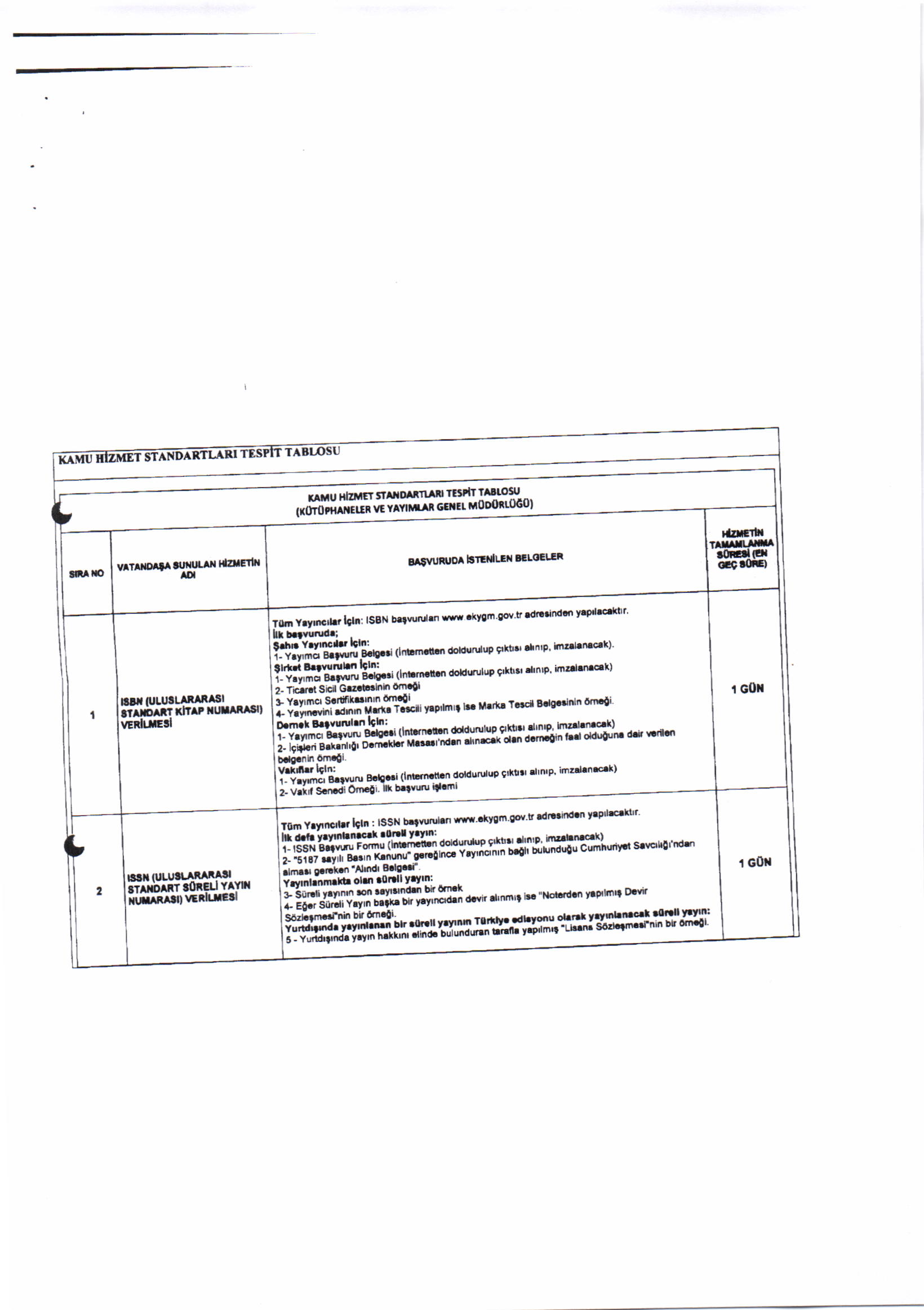 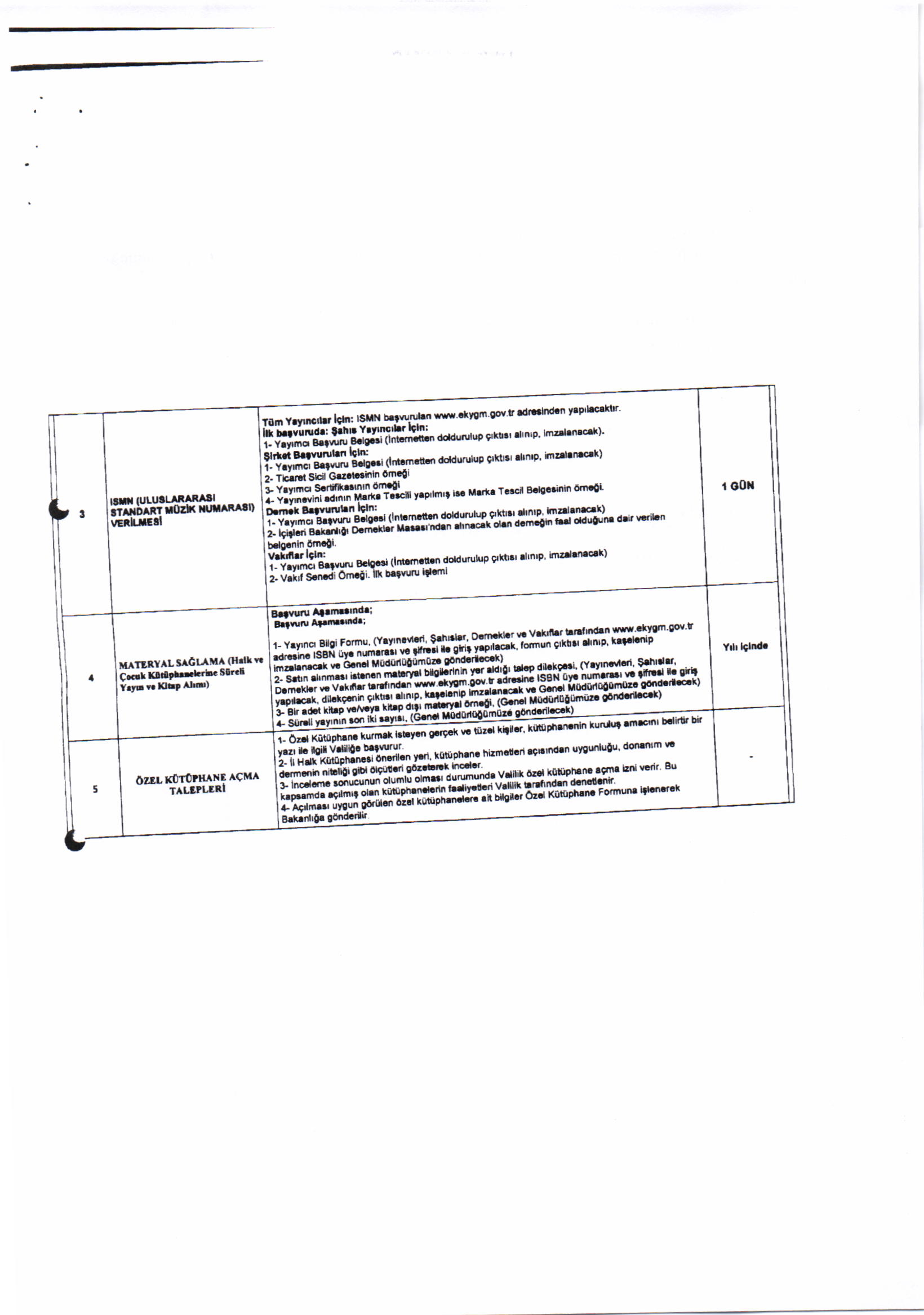 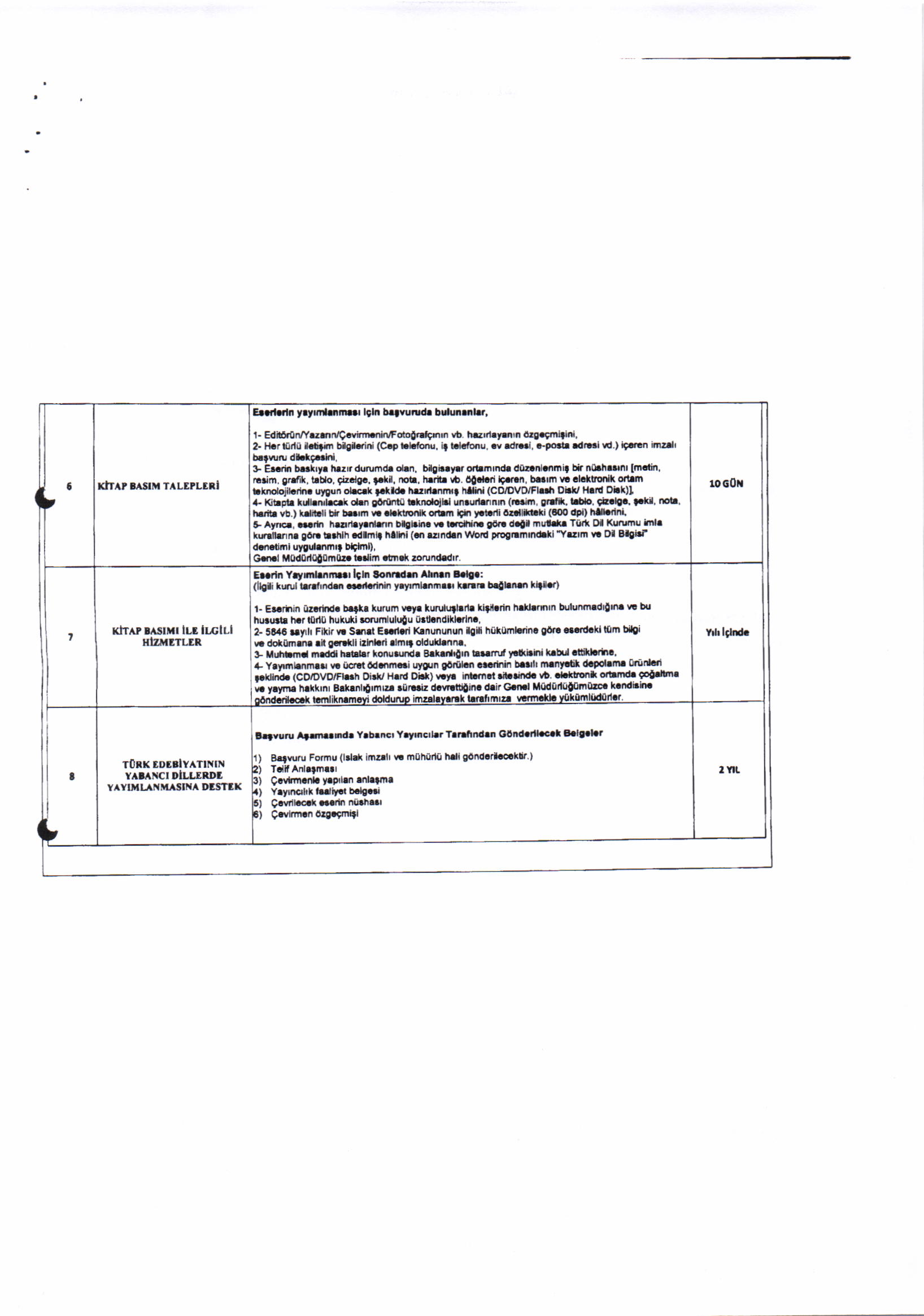 İlk Müracaat YeriAdı Soyadı	: Gülsüm YILMAZUnvanı		: Kütüphane SorumlusuAdres		: Merkez Mah. Kemaliye Sok. No:17Tel		: 0212 643 26 27Faks		: 0212 643 26 27e-posta		: İlk Müracaat YeriAdı Soyadı	: Zeyit ŞENERUnvanı		: KaymakamAdres		: Merkez Mah. Gaziosmanpaşa Cad. No:34-36Tel		: 0212 641 27 61Faks		: 0212 644 00 91e-posta		: 